6351/2                   BAHASA CINAKERTAS 2 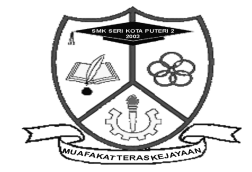 OKTOBER 20202 ¼ JAMSMK SERI KOTA PUTERI 2PEPERIKSAAN PERCUBAAN SPMTINGKATAN  5BAHASA CINA华文KERTAS 2试卷二2 JAM 15 MINIT2小时15分钟JANGAN  BUKA KERTAS SOALAN INI SEHINGGA DIBERITAHUArahanKertas soalan ini mengandungi 22 soalan.Jawab semua soalan.Jawapan anda hendaklah ditulis dalam kertas yang disediakan. Kertas  soalan  ini  mengandungi   6  halaman  bercetak termasuk muka depan.注意： 本试卷分为三个部分，共有22题，必须全部作答。不必抄题，惟须注明题目号数。第一部分：现代文【65分】第1题	（20分）根据下面的文字,概述王羲之羞愧难当并为店主写对联的原因。答案字数不可超过120。文后须注明确实的字数。一天,王羲之路过集市,见一家饺子铺门口,人声喧嚷,热闹非常。尤其是门旁的那幅对联,分外惹人注目,上面写着“经此过不去,知味且常来”十个字,横匾上写的是“鸭儿饺子铺”。王義之看罢,心中暗想:这样的字,也配写对联写匾?又一琢磨: “经此过不去,知味且常来”。——好家伙!这里到底是什么人的买卖,竟能如此夸口?走近一瞧,见铺內有口开水大锅,设在一道矮墙旁边。包好的白面饺子好似一只只白色的小鸟,一个接一个地越墙飞来,不偏不倚正好落入滚沸的大锅。一锅下满,不用招呼,“小鸟”就停飞了。等到这锅饺子煮好,捞完,“小鸟”又排队一样飞来,准确无误。王羲之十分惊奇,就顺手掏出一些散碎银两,要了一大碗饺子,然后坐下。这时他才发现,饺子个个玲珑精巧,好像浮水嬉戏的鸭儿,真是巧夺天工的奇货!他用筷子将饺子夹起,慢慢地送到嘴边,轻轻地咬了一口。顿时,清香扑鼻,鲜美满口。不知不觉间, 把那一大碗饺子,全吞到了肚里。一顿饱餐之后,王羲之对自己说:这鸭儿饺子果然不错!只是门口那副对联的字写得太差,与这美味饺子实在不能相配,我王羲之何不乘此机会为他们另写一副对联,也不辜负我来此一场——想到这里,他便问店伙计: “请问店主人在哪里?”店伙计用手指着矮墙说:“回相公,店主人就在墙后。”王羲之绕过矮墙,见一白发老太婆坐在面板之前,一个人擀饺子皮,又包饺子馅,转眼即成,动作麻利极了。更令人惊奇的是,包完之后,白发老太婆便随手将饺子向矮墙那边抛去,鸭儿饺子便一个一个依次越墙而过。老人的高超技艺, 使王義之惊叹不止。他赶忙上前问道:“老人家,像您这深的功夫,多长时间才能练成?”老人答道: “不瞒你说,熟练需五十年, 深熟需一生。”听了这话,王羲之沉默了一会,好像在品尝这句话的滋味。然后又问:“您的手艺这样高超,为什么门口的对子,不请人写得好一点呢?”老人气鼓鼓地说:“相公有所不知,并非老身不愿意请,只是不好请啊!有的人写字刚有了点名气,就趾高气扬,哪里肯为我们老百姓写字。其实,照我看他们写字的功夫,还不如我这扔饺子的功夫深呢!”老人的话不一定是指王羲之,可是王羲之听了,觉得脸上火辣辣的,羞愧难当。于是,他特意写了一副对联,恭恭敬敬地送给了这位老人。(《王羲之吃饺子)第2至7题阅读下面的文章，然后回答问题。文中“如来佛的掌心”和“紧箍咒”分别象征什么？	（4分）文中第二段里孙悟空获得了怎样的“自在”？	（4分）“个体人”一旦步入社会，就不可能再有绝对的自由自在了。你是否认同上面这句话？试加以说明。	（5分）为什么孙悟空需要保护唐僧一步一步走到西天去？不能偷懒？	（3分）结合文本内容，说明为什么“成人不自在”？	（3分）写出第二段中采用修辞手法的部分，并注明有关的修辞手法。	（3分）第8至12题阅读下面的文章，然后回答问题。本文的中心论点是什么？	（4分） 试写出友谊的准则。	（5分）如果我们的资助使我们愉快， 那是因为其资助是出于真诚的爱。试具体说明“资助”指的是什么？	（3分）哲人恩尼乌斯说：“在身处困境时才能找到忠实的朋友。”（a）作者引用了哲人恩尼乌斯的话，有何用意？	（4分）（b）试从你的生活中举出一例说明这种状况。	（5分）我们愉快， 不是由于从朋友那里得到了物质利益， 而是由于得到了朋友的爱。写出上面复句的类型。	（2分）第二部分：古代诗文【25分】第13至16题阅读下面的文言文,然后回答问题。13. 宋国人如何经营自己的生意？	（4分）14. 为什么宋国人的酒会变酸还卖不出去？	（4分）15. 本文以《酒酸不卖》这故事抨击怎样的社会现象？	（4分）16. 或令孺子怀钱挈壶瓮而往酤，而狗迓而龁之。	（3分）试将下面的句子译为白话文。                           第17至19题阅读下面的词,然后回答问题。17. “金樽清酒斗十千，玉盘珍羞直万钱”描写了怎样的场面？作用是什么? 	（4分）18. 诗中的“路”特指什么？	（2分）19. 本诗抒发了诗人怎样的思想感情？	（4分）第三部分：名句【10 分】第20 - 22题回答下面有关名句的问题。20.	“___________________________，达则兼善天下。”	  	(a)	补全上面名句的原文。	（2分） 	(b)	作者认为有能力时应该持有怎样的修养？	（3分）“疾风知劲草，板荡识诚臣。”      上面名句中的“板荡”是用来指什么？	（2分）22.	写出下面名句的含义。（任选一题）	（3分）	(a) 是非成败转头空，青山依旧在，几度夕阳红。		(b) 操千曲而后晓声，观千剑而后识器。KERTAS SOALAN TAMATDisediakan oleh，			Disemak oleh，			Disahkan oleh，KHOH ZI JINGKP Bahasa Cina 《西游记》记录了孙悟空从出生、成长、奋斗，直到成为“斗战圣佛”的曲折过程，揭示了一个深刻的人生哲理：成人不自在。 孙悟空的出生，和普通人大不一样，他是从石头缝里蹦出来的，摆脱了人与生俱有的社会关系。用小说的话，就是“不服麒麟辖，不服凤凰管，又不服人间王位约束”。那么，作为一个原生态的人，他是不是就获得了真正的“自在”呢？这还不行。他发现自己生活的环境太狭隘了，来来回回就在花果山上，交往的就是些猴兄猴弟。他想要拥有更大的空间和世界，所以去寻仙问道，有了种种法力。一个筋斗云翻出十万八千里，生活空间如此之大，可以为所欲为，来去自如。有了这么广阔的生存空间，就获得真正的“自在”了吗？还是不行。孙悟空有一天突然悲叹起来，他看到老猴死去，想到自己迟早也要死去，于是到阎罗殿去把自己的名字从生死簿中勾掉，从而拥有了绝对意义上的“自在”。但是对社会人来说，这却触犯了规范，社会不允许没有经过任何修炼就得到这种绝对自由。孙悟空扰乱了正常的秩序，这必定要受到惩罚。社会要么剿灭他，要么改造他。小说采用了寓意性的写法，用“如来佛的掌心”代表一种无所不能的社会规范，个人有再大的能耐也逃不出如来佛的手掌心。“个体人”一旦步入社会，就不可能再有绝对的自由自在了。孙悟空遇到唐僧，投身西天取经的事业，这是偶然的事情吗？不完全是。小说有一个寓意性的写法——“金箍儿”。金箍儿是有形的东西，但却有无形的含义。孙悟空头上的金箍儿是怎么戴上的？是他自己戴上的。他看到藏着金箍儿的花帽子漂亮，就自己给自己戴上了。这说明孙悟空是心甘情愿地接受社会规范，保护唐僧西天取经的。“金箍儿”有一个很雅的名字，叫“定心真言”。只有把孙悟空的心“定”住，他才能真正地长大成人。于是，西天取经，是孙悟空充分发挥个人能力的过程，更是他收心敛性的过程。西天取经赋予孙悟空的任务，就是保护唐僧一步一步走到西天去，跋山涉水，不能偷懒。这是一种人生的命题，人生是一步一步走过来的，人生最大的价值不在于目的，而在于过程。西天取经的八十一难，并没有内在的逻辑联系。那些周而复始、形形色色的险阻与妖魔，都不过是孙悟空修心过程中所遇障碍的象征。任何社会中的人都面临着“自在”和“成人”的两难处境。你生活在社会当中，一方面希望有更多自由，另一方面又发现面临着种种约束。这是两难的，人的一生就是在这种两难处境当中找到最佳位置。在这个意义上，孙悟空是成功的。（郭英德《成人不自在》）我以为，友谊的基础是美德。别人相信你有美德，所以才与你建立友谊。你若放弃了美德，友谊也就不存在了。 我们早已定下了一条保护友谊的准则：不要求他人做不道德的事；别人求你做不道德的事，你也不要做。所以，你请朋友做事，必须以道德为限。如果为了朋友的缘故而做犯法的事，尤其是背叛国家，那是绝对不道德的，不容辩解的。如果确认是道德的，便应毫不迟疑地去做，并且永远热诚。 我以为那些错把功利当作友谊基础的人，实在是丢掉了友谊的基础。我们愉快，不是由于从朋友那里得到了物质利益，而是由于得到了朋友的爱。如果我们的资助使我们得到了愉快，那是因为其资助是出于真诚的爱。请问天下有谁愿意只能享受无穷的物质财富，却不能爱别人，同时也不能得到别人的爱呢?只有暴君愿意过这样的生活。没有信仰，没有爱，也没有对人的信任，一切都是猜疑、犹豫、憎恨，这里绝对没有友谊的位置。 哲人恩尼乌斯说：“在身处困境时才能找到忠实的朋友。”不可靠的朋友大约有两种：一种是在自己得志、飞黄腾达时，忘了朋友；一种是见朋友有难而弃之不顾，逃之夭夭。所以，在上述两种情形之下，仍能想到朋友的人，才真正难能可贵；仍能丝毫不减色的友谊，才可以称之为神圣友谊。 “我们爱朋友犹如爱自己”，这样说是不恰当的，因为有许多事，我们不为自己做而只为朋友做。有时去恳求一个卑鄙的人，有时去冒犯一个不该冒犯的人，这些为自己本不值得去做的事，为了朋友却欣然去做了。在许多情况下，有美德的人宁肯牺牲自身利益，而使朋友得到欢乐。所以，应该说，爱朋友胜过爱自己。友谊还应该有一条准则：不要为了自己过分钟情友谊、依恋友谊而妨碍了朋友的大事。凡是舍不得离开朋友而阻止、妨碍朋友去尽他高尚义务的人，不但无知、怯懦，而且简直就不懂友谊。美德之所以能创造友谊，保持友谊，是因为美德里有和谐，有坚贞，有忠诚，有无私，有明智，有善，有美，有爱。一个人的美德一旦表现出来，便会光芒四射，并且借助这种光芒，照见别人的美德。美德与美德互相吸引，光芒与光芒交相辉映，结果便燃出友谊的光焰。 先看准了朋友，然后再爱他。不要因为先爱了他，就认作朋友。因为，凡是心灵值得爱的人，才是值得去结交的人。                                                           (西塞罗《论友谊》)